Hinweis:
Die Kompetenzerwartungen und inhaltlichen Schwerpunkte wurden entsprechend der Bildungspläne Informatik der Jahrgangsstufen 5 – 10 für Stadtteilschulen und Gymnasien in Hamburg vorgenommen. Die Kompetenzbereiche entsprechen den Ausführungen im Rahmenlehrplan.Inhalte: Blockbasierte Programmierung (M1); Kommunikation und Rechnernetze (M2); Textbasierte Programmierung (M3); Datenbanken und Datenschutz Teil 1 (M4); Künstliche Intelligenz und Maschinelles Lernen (M5); Hardwareprogrammierung / Mikrocontroller (W1); Codierung und Kryptologie (W2); Darstellung von Daten und Informationen im Internet (W3); 3D-Modellierung (W4); Digitale Fertigung (W5); Robotik (W6); Codierung, Bearbeitung und Kompression von Bildern und Grafiken (W7); Zustandsorientierte Modellierung/Programmierung (W8); Datenbanken und Datenschutz Teil 2 (MVS)Kompetenzen:Vorkurs Medienbildung (optional)0 Grundlagen Computerkompetenz (ca. 13 Stunden)1 Algorithmisches Problemlösen (ca. 12 Stunden)2 Netze (ca. 14 Stunden)3 Daten und Codierung (ca. 11 Stunden)4 Datenschutz und Datensicherheit (ca. 8 Stunden)5 Projektkapitel – Calliope und Co. im Einsatz (ca. 12 Stunden)6 Automatisierte Prozesse und KI (ca. 8 Stunden)7 Textbasiert Programmierung mit Python (ca. 13 Stunden)8 Datenverarbeitung und Datenbanken (ca. 13 Stunden)Ergänzungsmaterialien im digitalen Lehrermaterial click & teach (optional)Sprachsensibler Fachunterricht	P1 Modellieren und ImplementierenDie Schülerinnen und Schüler… erstellen informatische Modelle zu gegebenen Sachverhalten.… betrachten Informatiksysteme und Anwendungen unter dem Aspekt der zugrundeliegenden Modellierung.… identifizieren Objekte in Informatiksystemen und erkennen Attribute und deren Werte.… modellieren die Verwaltung und Speicherung großer Datenmengen mithilfe eines Datenmodells.… implementieren Modelle mit geeigneten Werkzeugen.… untersuchen bereits implementierte Systeme.… verwenden bei der Implementierung die algorithmischen Grundbausteine.… setzen einfache Datenmodelle in relationale Modelle um und realisieren diese mit einem Datenbanksystem.… reflektieren Modelle und deren Implementierung.… beobachten die Auswirkungen von Änderungen am Modell.… beeinflussen das Modellverhalten durch zielgerichtete Änderungen.P2 Begründen und BewertenDie Schülerinnen und Schüler… stellen Fragen und äußern Vermutungen über informatische Sachverhalte.… formulieren Fragen zu einfachen informatischen Sachverhalten.… äußern Vermutungen auf der Basis von Alltagsvorstellungen.… nutzen ihr informatisches Wissen, um Fragen zu komplexeren Problemstellungen zu formulieren.… stellen Vermutungen über Zusammenhänge und Lösungsmöglichkeiten im informatischen Kontext dar.… begründen Entscheidungen bei der Nutzung von Informatiksystemen.… nennen Vor- und Nachteile.… können Argumente nachvollziehen.… begründen die Darstellung und Strukturierung informatischer Sachverhalte.… stützen ihre Argumente auf erworbenes Fachwissen.… begründen Vorgehensweisen bei der Modellierung informatischer Sachverhalte.… wählen begründet aus Alternativen aus.… wenden Kriterien zur Bewertung informatischer Sachverhalte an.… wählen Anwendungen hinsichtlich ihrer Eignung zum Lösen eines Problems aus.… formulieren angemessene Bewertungskriterien und wenden diese an.… wenden Kriterien zur Auswahl von Informatiksystemen für die Problemlösung an.P3 Strukturieren und VernetzenDie Schülerinnen und Schüler… strukturieren Sachverhalte durch zweckdienliches Zerlegen und Anordnen.… erkennen Reihenfolgen in Handlungsabläufen.… erkennen hierarchische Anordnungen.… zerlegen Sachverhalte durch Erkennen und Abgrenzen von einzelnen Bestandteilen.… zerlegen Sachverhalte durch Erkennen und Abgrenzen von einzelnen Bestandteilen.… erkennen und nutzen Verbindungen innerhalb und außerhalb der Informatik.… erkennen Analogien zwischen (informatischen Inhalten oder Vorgehensweisen) und der Lebensrealität der Lernenden.… nutzen informatische Inhalte und Vorgehensweisen auch außerhalb des Informatikunterrichts.… erkennen Analogien zwischen (informatischen Inhalten oder Vorgehensweisen) und anderen Fächern.… nutzen Analogien zwischen informatischen Inhalten oder Vorgehensweisen, um Neues mit Bekanntem zu verknüpfen. … verknüpfen informatische Inhalte und Vorgehensweisen mit solchen außerhalb der Informatik.P4 Kommunizieren und KooperierenDie Schülerinnen und Schüler… kommunizieren fachgerecht über informatische Sachverhalte.… tauschen sich untereinander, mit Lehrkräften und anderen Personen verständlich über informatische Inhalte aus.… stellen informatische Sachverhalte unter Benutzung von Fachbegriffen mündlich und schriftlich sachgerecht dar.… kommunizieren mündlich strukturiert über informatische Sachverhalte.… stellen informatische Sachverhalte unter Benutzung der Fachsprache schriftlich sachgerecht dar… kooperieren bei der Lösung informatischer Probleme und nutzen geeignete digitale Werkzeuge für Kommunikation und Kooperation.… kooperieren in verschiedenen Formen der Zusammenarbeit bei der Bearbeitung einfacher informatischer Probleme.… kooperieren in arbeitsteiliger Gruppenarbeit.… beschreiben die Bearbeitung und die Ergebnisse in einem gemeinsamen Dokument.… kooperieren in Projektarbeit bei der Bearbeitung eines informatischen Problems.… dokumentieren Ablauf und Ergebnisse der Projektarbeit.P5 Darstellen und InterpretierenDie Schülerinnen und Schüler… interpretieren unterschiedliche Darstellungen von Sachverhalten.… geben Inhalte einfacher Diagramme, Grafiken und Anschauungsmodelle zu informatischen Sachverhalten mit eigenen Worten wieder.… werten einfache Diagramme, Grafiken und Anschauungsmodelle zu informatischen Sachverhalten aus.… erkennen mithilfe ausgewählter Veranschaulichungen elementare Beziehungen zwischen informatischen Sachverhalten.… erkennen mithilfe ausgewählter Veranschaulichungen Beziehungen zwischen informatischen Sachverhalten.… interpretieren Diagramme, Grafiken sowie Ergebnisdaten.… veranschaulichen informatische Sachverhalte.… wenden einfache informatische Werkzeuge zum Erstellen von Diagrammen und Grafiken an.…erstellen Diagramme und Grafiken zum Veranschaulichen einfacher Beziehungen zwischen Objekten der realen Welt.I1 Informationen und DatenDie Schülerinnen und Schüler… verstehen den Zusammenhang von Information und Daten sowie verschiedene Darstellungsformen für Daten.… kennen und verwenden Baumstrukturen am Beispiel von Verzeichnisbäumen.… kennen Strukturierungsprinzipien für Dokumente und setzen sie geeignet ein.…  unterscheiden Bedeutung und Darstellungsform einer Nachricht.… legen Datentypen und Werte für Attribute in Standardanwendungen Fest.… unterscheiden die Darstellung von Grafiken als Pixelgrafik und Vektorgrafik… kennen die Begriffe »Klasse«, »Objekt«, »Attribut« und »Attributwert«.… kennen und verwenden die Datentypen Text, Zahl und Wahrheitswert.… stellen Information in unterschiedlicher Form dar.… interpretieren Daten im Kontext der repräsentierten Information.… kennen und verwenden Strukturierungsmöglichkeiten von Daten zum Zusammenfassen gleichartiger und unterschiedlicher Elemente zu einer Einheit.… verstehen Operationen auf Daten und interpretieren diese in Bezug auf die dargestellte Information.… kennen die Navigations- und Änderungsmöglichkeiten für Verzeichnisbäume und deuten sie in Beispielen inhaltlich.… kennen Änderungsmöglichkeiten für Attributwerte von Objekten in altersgemäßen Anwendungen und reflektieren, wie sie die Informationsdarstellung unterstützen.… kennen und verwenden arithmetische und logische Operationen.… kennen und verwenden grundlegende Operationen zum Zugriff auf die Bestandteile strukturierter Daten.… führen Operationen auf Daten sachgerecht durch.… navigieren in Verzeichnisbäumen und verändern Verzeichnisbäume.… navigieren in Verzeichnisbäumen und verändern Verzeichnisbäume sachgerecht.… stellen Datentypen und Operationen formal dar und nutzen sie sachgerecht.I2 AlgorithmenDie Schülerinnen und Schüler… kennen Algorithmen zum Lösen von Aufgaben und Problemen aus verschiedenen Anwendungsgebieten und lesen und interpretieren gegebene Algorithmen.… benennen und formulieren Handlungsvorschriften aus dem Alltag.… lesen und verstehen Handlungsvorschriften für das Arbeiten mit Informatiksystemen.… interpretieren Handlungsvorschriften korrekt und führen sie schrittweise aus.… lesen formale Darstellungen von Algorithmen und setzen sie in Programme um.… entwerfen und realisieren Algorithmen mit den algorithmischen Grundbausteinen und stellen diese geeignet dar.… benutzen die algorithmischen Grundbausteine zur Darstellung von Handlungsvorschriften.… entwerfen Handlungsvorschriften als Text oder mit formalen Darstellungsformen.… entwerfen einfache Algorithmen.… verwenden Variablen und Wertzuweisungen.… stellen die algorithmischen Grundbausteine formal dar.… modifizieren und ergänzen Quelltexte von Programmen nach Vorgaben.… entwerfen und testen einfache Algorithmen.I3 Sprachen und AutomatenDie Schülerinnen und Schüler… nutzen formale Sprachen zur Interaktion mit Informatiksystemen und zum Problemlösen.… überprüfen vorgegebene E-Mail- und WWW-Adressen auf Korrektheit und geben korrekte E-Mail- und WWW-Adressen an… bezeichnen Dateien problemadäquat und ordnen gängigen Dateinamenserweiterungen passende Anwendungen zu.… überführen umgangssprachlich gegebene Handlungsvorschriften in formale Darstellungen.… geben Problemlösungen in einer Dokumentenbeschreibungssprache, Abfragesprache oder Programmiersprache an.… unterscheiden die Begriffe »Syntax« und »Semantik« und erläutern sie an Beispielen.… interpretieren Fehlermeldungen bei der Arbeit mit Informatiksystemen und nutzen sie produktiv.… analysieren und modellieren Automaten.I4 InformatiksystemeDie Schülerinnen und Schüler… verstehen die Grundlagen des Aufbaus von Informatiksystemen und deren Funktionsweise.… benennen wesentliche Bestandteile von Informatiksystemen.… speichern Daten und unterscheiden Arten der Speicher.… unterscheiden Betriebssystem und Anwendersoftware.… unterscheiden lokale Netze von globalen Netzen.… speichern Daten und unterscheiden Arten der Speicher.… unterscheiden Betriebssystem und Anwendersoftware.… unterscheiden lokale Netze von globalen Netzen.… wenden Informatiksysteme zielgerichtet an.… verwenden Dateien und verwalten sie in Verzeichnissen.… arbeiten mit grafischen Benutzungsoberflächen.… bearbeiten Dokumente mit ausgewählten Anwendungen.… problematisieren das Arbeiten in Netzen.… benutzen das Betriebssystem zweckgerichtet.… unterscheiden Dateiformate.… wählen problemadäquate Anwendungen selbstständig aus.… beurteilen die Möglichkeiten und die Gefahren/Grenzen beim Arbeiten mit Internetdiensten.… erschließen sich weitere Informatiksysteme.… erkennen den Grundaufbau von Informatiksystemen in Alltagsgeräten wieder.… lösen ähnliche Aufgaben mit unterschiedlichen Programmen der gleichen Anwendungsklasse.… übertragen vorhandenes Fachwissen auf andersartige Informatiksysteme.I5 Informatik, Mensch und GesellschaftDie Schülerinnen und Schüler… benennen Wechselwirkungen zwischen Informatiksystemen und ihrer gesellschaftlichen Einbettung.… beschreiben ihren Umgang mit Informatiksystemen aus ihrer eigenen Lebenswelt.… stellen die Veränderungen des eigenen Handelns in Schule und Freizeit dar.… kommentieren automatisierte Vorgänge.… bewerten die Auswirkungen der Automatisierung in der Arbeitswelt.… nehmen Entscheidungsfreiheiten im Umgang mit Informatiksystemen wahr und handeln in Übereinstimmung mit gesellschaftlichen Normen.… wählen für ausgewählte Aufgaben ein geeignetes Werkzeug aus mehreren Alternativen aus.… wählen für ausgewählte Aufgaben ein geeignetes Werkzeug aus mehreren Alternativen aus und bedienen es kompetent.… beachten Umgangsformen bei elektronischer Kommunikation und achten auf die Persönlichkeitsrechte anderer.… erkennen die Notwendigkeit einer verantwortungsvollen Nutzung von Informatiksystemen.… wählen für ausgewählte Aufgaben ein geeignetes Werkzeug aus mehreren Alternativen aus und bedienen es kompetent.… beachten Umgangsformen bei elektronischer Kommunikation und achten auf die Persönlichkeitsrechte anderer.… erkennen die Notwendigkeit einer verantwortungsvollen Nutzung von Informatiksystemen.… reagieren angemessen auf Risiken bei der Nutzung von Informatiksystemen.… wissen, dass digitale Daten leicht manipulierbar sind.… lernen die potenziellen Gefahren bei der Nutzung digitaler Medien an Beispielen kennen.… beschreiben an ausgewählten Beispielen, wann und wo personenbezogene Daten gewonnen, gespeichert und genutzt werden.… wenden Kriterien an, um Seriosität und Authentizität von Informationen aus dem Internet zu beurteilen.… bewerten Situationen, in denen persönliche Daten weitergegeben werden.Kapitel und SeiteInhalteKompetenzen1. Fachbegriffe und Regeln am Computer	 S.7(optional)2. Maus und Tastatur für Profis	 S.7(optional)3. Wie arbeite ich am Computer?	 S.7(optional)4. Arbeit mit dem Textverarbeitungsprogramm	 S.7(optional)I1.1 b)5. Wie finde ich im Internet die richtigen Infos?	 S.7(optional)I3.1 a)I5.3 d)6. Wie erstelle ich eine gute Präsentation?	 S.7(optional)Kapitel und SeiteInhalteKompetenzen0.1 Was ist Informatik? 	 S.10P4.10.2 Hardwarekomponenten und ihre Funktionen	 S.12P3.2I4.1 a)I5.1 a)0.3 Das EVA-Prinzip	 S.14P1.1 a)I4.1 a)I4.3 a)I5.1 a)0.4 Speichermedien	 S.16Komplexe Rechnernetze: die Cloud – Nutzen und GefahrenP4.1P5.1 d)I4.1 a), b)I4.1 e)I4.2 a)0.5 Der Dateimanager	 S.18P5.1 d)I1.1 a)I1.2 a)I1.3 a), b)I4.1 e)0.6 Betriebssysteme und Anwendungsprogramme	 S.20I3.1 b)I4.1 c), f)I4.2 c), e), f), g)0.7 Fehlerbehandlung	 S.22P2.1 b)P4.1P4.2 c)I3.1 f)0.8 Benutzerkonten und sichere Passwörter	 S.24P2.2 a), b)P4.10.9 Nutzung von Suchmaschinen	 S.26P2.2 a), b), d)P2.3I5.1 a)I5.3 d)0.10 Tabellenkalkulation	 S.28I1.1 b)I4.2 b)0.11 Analysieren und Darstellen von Daten	 S.30P2.2 a), b)P2.3P5.1 a), b), e)P5.2 a), b)I4.2 b)0.12 Üben und Vertiefen	 S.32Die Schülerinnen und Schüler können anhand zusätzlicher Aufgaben zu den Themen des Kapitels üben.P2.2 c), e)P5.2 a)I1.1 a)I4.3 a)0.13 Alles im Blick	 S.36Die Schülerinnen und Schüler können die wichtigsten Inhalte des Kapitels zusammenfassend wiederholen.Die Schülerinnen und Schüler können Zusammenhänge der wichtigsten Fachbegriffe anhand der vernetzten Anordnung erschließen.Die Schülerinnen und Schüler können anhand eines Selbsttests mit Lösungen im Anhang des Buches überprüfen, ob sie die wichtigsten Inhalte des Kapitels beherrschen.P5.1 d), e)Kapitel und SeiteInhalteKompetenzen1.1 Algorithmen	 S.40P3.1 a)P3.2P4.1P4.2 a), b)P5.1 a), b)I2.1 a)I2.2I3.1 c), d)1.2 Darstellung von Algorithmen	 S.42P1.2 a)P3.1 a)P3.2P5.1 a), b)P5.2 a)I1.1 h)I2.1 a), b), d)I2.2I5.21.3 Einführung in die Programmierung mit Scratch	 S.44P1.1 a), b)I1.1 d)I1.2 b)I2.1 b)I2.2I4.2 b)1.4 Anweisung und Sequenz	 S.46Kontrollstrukturen: Zählschleifen (z. B. „for“) und vorprüfende Schleifen (z. B. while) auch unter Verwendung von VariablenKontrollstrukturen: bedingte Anweisungen und VerzweigungenP1.2 b)P4.2 a), b)P5.1 a), b)1.5 Schleifen/Wiederholungen	 S.48Kontrollstrukturen: Zählschleifen (z. B. „for“) und vorprüfende Schleifen (z. B. while) auch unter Verwendung von VariablenKontrollstrukturen: bedingte Anweisungen und VerzweigungenP1.2 a), b)P5.1 a), b)P5.2 a)I2.1 b)I2.21.6 Verzweigungen	 S.50Operatoren und Bedingungen: WahrheitswerteOperatoren und Bedingungen: logische Operatoren (und, oder, nicht)P1.2 a), b)P5.2 a)I2.1 b)I2.2I3.1 c), d)Variablen	 S.52Variablen: Das Konzept der VariableVariablen: WertezuweisungVariablen: Datentypen (mindestens Ganzzahl und Zeichenkette)Operatoren und Bedingungen: elementare Vergleichsoperatoren (insb. =, <, >)P1.2 b)I1.2 c)I2.1 b)I2.21.8 Mein erstes Projekt	 S.54P3.1 c), d)P4.2 e)P5.1 d)P5.2 a)I2.21.9 Üben und Vertiefen	 S.56Die Schülerinnen und Schüler können anhand zusätzlicher Aufgaben zu den Themen des Kapitels üben.P3.1 c)P4.2 a), b)P5.1 d)P5.2 a)I2.1 b)I3.1 c)1.10 Alles im Blick	 S.60Die Schülerinnen und Schüler können die wichtigsten Inhalte des Kapitels zusammenfassend wiederholen.Die Schülerinnen und Schüler können Zusammenhänge der wichtigsten Fachbegriffe anhand der vernetzten Anordnung erschließen.Die Schülerinnen und Schüler können anhand eines Selbsttests mit Lösungen im Anhang des Buches überprüfen, ob sie die wichtigsten Inhalte des Kapitels beherrschen.P5.1 d), e)Kapitel und SeiteInhalteKompetenzen2.1 Internetnutzung	 S.64Grundbegriffe:  Kommunikationssysteme (historisch und modern)Kommunikation: Möglichkeiten zur Übertragung von DatenI4.1 d), g)2.2 Was ist eigentlich ein Netzwerk?	 S.66Grundbegriffe: grundlegende Funktionsweise von LAN und WLANKomplexe Rechnernetze: lokales Netz vs. InternetI4.1 d), g)2.3 Einteilung von Netzwerken – Netztopologien 	 S.68Komplexe Rechnernetze: lokales Netz vs. Internet2.4 Netzwerkbestandteile und -aufbau	 	S.70Grundbegriffe: grundlegende Funktionsweise von LAN und WLANEinfache Rechnernetze: Kommunikation in RechnernetzenKomplexe Rechnernetze: Client-Server-Prinzip (z. B. WWW, E-Mail)P4.12.5 Internetprotokolle	 S.72Grundbegriffe: Definition und Verwendung von ProtokollenKomplexe Rechnernetze: Client-Server-Prinzip (z. B. WWW, E-Mail)Kommunikation: Gründe und Verfahren für sichere Kommunikation im Internet2.6 IP-Adressen und DNS	 S.74Einfache Rechnernetze: Adressierung von RechnernetzenKomplexe Rechnernetze: das Domain-Name-SystemKomplexe Rechnernetze: Grenzen des IPv4-Protokolls und ihre Lösung (IPv6)P3.1 b)2.7 Routing und Paketvermittlung	 S.76Grundbegriffe: Definition und Verwendung von DatenbankenEinfache Rechnernetze: Kommunikation in RechnernetzenVernetzung von Rechnernetzen: der Verbindungsrechner (Router) und das GatewayP4.2 c)2.8 Einführung in die Netzwerksimulationsumgebung Filius	 	S.78Einfache Rechnernetze: Ping als DiagnosewerkzeugVernetzung von Rechnernetzen: der Verbindungsrechner (Router) und das Gateway2.9 Projekt: Einrichtung eines Webservers	 S.80Einfache Rechnernetze: Ping als DiagnosewerkzeugGrundlagen: Trennung von Inhalt und FormatierungGrundlagen: Gegenüberstellung von sequenziellen Inhalten und vernetzten Inhalten mit HyperlinksGrundlagen: grundlegende HTML-TagsGrundlagen: strukturierende Elemente einer WebseiteGrundlagen: Verlinkung von WebseitenGrundlagen: Einbinden von Bildern, VideosI1.1 b)I3.1 d)2.10 Üben und Vertiefen	 S.82Die Schülerinnen und Schüler können anhand zusätzlicher Aufgaben zu den Themen des Kapitels üben.P2.2 e)I4.3 c)2.11 Alles im Blick	 S.86Die Schülerinnen und Schüler können die wichtigsten Inhalte des Kapitels zusammenfassend wiederholen.Die Schülerinnen und Schüler können Zusammenhänge der wichtigsten Fachbegriffe anhand der vernetzten Anordnung erschließen.Die Schülerinnen und Schüler können anhand eines Selbsttests mit Lösungen im Anhang des Buches überprüfen, ob sie die wichtigsten Inhalte des Kapitels beherrschen.P5.1 d), e)Kapitel und SeiteInhalteKompetenzen3.1 Datencodierung im Alltag	 S.90Kommunikation: Definition und Abgrenzung von Daten und InformationenCodierung: Unterschied Codierung/VerschlüsselungP4.2 a), b)I1.1 c)3.2 Verschiedene Arten der Codierung	 	S.92Kommunikation: Möglichkeiten zur Übertragung von DatenCodierung: Codierungen (z. B. Morsecode, ASCII, QR-Code, Barcodes, Bilder, Töne)I1.1 c), h)3.3 Bits und Bytes	 S.94Codierung: Binärsystem inkl. Umwandlung zwischen Dezimal- und BinärsystemP3.23.4 Codierung von Text	 S.96Codierung: Codierungen (z. B. Morsecode, ASCII, QR-Code, Barcodes, Bilder, Töne)I1.1 i)3.5 Codierung von Bildern	 S.98Codierung: Codierungen (z. B. Morsecode, ASCII, QR-Code, Barcodes, Bilder, Töne)Grundlagen: Farben/FarbcodesCodierung und Bearbeitung von Pixelgrafiken: Auflösung von GrafikformatenCodierung und Bearbeitung von Pixelgrafiken: additive FarbmischungCodierung und Bearbeitung von Pixelgrafiken: Anwendungsbereiche, Vorteile und Nachteile von PixelgrafikenI1.1 e)3.6 Vektorgrafiken und Objektorientierung	 S.100Codierung und Bearbeitung von Vektorgrafiken: Objekte und Attribute in VektorgrafikenCodierung und Bearbeitung von Vektorgrafiken: Codierung von skalierbaren Vektorgrafiken (z. B. svg)Codierung und Bearbeitung von Vektorgrafiken: Anwendungsbereiche, Vorteile und Nachteile von Pixelgrafiken/VektorgrafikenP1.1 b)I1.1 f)3.7 Datenkompression	 S.102Kompression von Pixelgrafiken: Zusammenhang von Auflösung und DateigrößeKompression von Pixelgrafiken: verlustfreie Komprimierung, etwa am Beispiel Lauflängencodierung Kompression von Pixelgrafiken: verlustbehaftete Komprimierung, etwa durch Verringerung der Auflösung in den FarbkanälenP4.2 c)I1.1 j)3.8 Üben und Vertiefen	 S.104Die Schülerinnen und Schüler können anhand zusätzlicher Aufgaben zu den Themen des Kapitels üben.P4.2 a), b)3.9 Alles im Blick	 S.108Die Schülerinnen und Schüler können die wichtigsten Inhalte des Kapitels zusammenfassend wiederholen.Die Schülerinnen und Schüler können Zusammenhänge der wichtigsten Fachbegriffe anhand der vernetzten Anordnung erschließen.Die Schülerinnen und Schüler können anhand eines Selbsttests mit Lösungen im Anhang des Buches überprüfen, ob sie die wichtigsten Inhalte des Kapitels beherrschen.P5.1 d), e)Kapitel und SeiteInhalteKompetenzen4.1 Meine Daten – meine Verantwortung	 S.112Datenschutz und Informationsfreiheit: Datenschutz als FreiheitsschutzDatenschutz und Informationsfreiheit: verantwortungsvoller Umgang mit eigenen/fremden personenbezogenen Daten und mögliche Strategien zum Schutz eigener DatenI5.2I5.3 c), e)4.2 Webtracking	 S.114Komplexe Rechnernetze: die Cloud – Nutzen und GefahrenP4.2 c)I5.2I5.3 c)4.3 Datenschutz	 S.116Datenschutz und Informationsfreiheit: Datenschutz als FreiheitsschutzDatenschutz und Informationsfreiheit: elementare Prinzipien des Datenschutzes: Prinzip der Datensparsamkeit, Prinzip der Zweckbindung, Prinzip der Transparenz, Prinzip des Verbots mit Erlaubnisvorbehalt: Jede Verarbeitung (z. B. Erheben) von personenbezogenen Daten ist grundsätzlich verboten, es sei denn, dies ist durch ein Gesetz erlaubt bzw. die betroffene Person hat eingewilligt.Datenschutz und Informationsfreiheit: Rechte und deren praktische Wahrnehmung im Zusammenhang mit personenbezogenen Daten aus Sicht von Bürgerinnen und Bürgern (insb. Auskunftsrechte)Datenschutz und Informationsfreiheit: Grundaussagen von einschlägigen DatenschutzgesetzenI3.1 a)4.4 Datensicherheit	 S.118Komplexe Rechnernetze: die Cloud – Nutzen und GefahrenI5.3 a)4.5 Schutz vor Viren, Trojanern und Phishing	 S.120P2.1 b)P4.2 a), b)I3.1 a)I4.2 h)I5.3 a) b)4.6 Verschlüsselung	 S.122Codierung: Unterschied Codierung/VerschlüsselungVer- und Entschlüsselung: klassische Verschlüsselungsverfahren: monoalphabetisch, polyalphabetisch4.7 Sicherheit von Verschlüsselungen 	 	S.124Ver- und Entschlüsselung: Häufigkeitsanalyse4.8 Projekt: Asymmetrische Verschlüsselung	 S.126Kommunikation: Gründe und Verfahren für sichere Kommunikation im InternetP4.1P4.2 c)4.9 Projekt: Signaturen und Zertifikate	 S.128Kommunikation: Gründe und Verfahren für sichere Kommunikation im InternetP4.2 d)I5.3 d)4.10 Urheberrechte und Lizenzen	 S.130Webdesign: UrheberrechtI5.24.11 Üben und Vertiefen	 S.132Die Schülerinnen und Schüler können anhand zusätzlicher Aufgaben zu den Themen des Kapitels üben.Ver- und Entschlüsselung: klassische Verschlüsselungsverfahren: monoalphabetisch, polyalphabetischP4.2 a), b)I5.3 e)4.12 Alles im Blick	 S.36Die Schülerinnen und Schüler können die wichtigsten Inhalte des Kapitels zusammenfassend wiederholen.Die Schülerinnen und Schüler können Zusammenhänge der wichtigsten Fachbegriffe anhand der vernetzten Anordnung erschließen.Die Schülerinnen und Schüler können anhand eines Selbsttests mit Lösungen im Anhang des Buches überprüfen, ob sie die wichtigsten Inhalte des Kapitels beherrschen.P5.1 d), e)Kapitel und SeiteInhalteKompetenzen5.1 Einführung Calliope	 S.140Einführung in die Hardwareprogrammierung: grundlegende Begriffe von Hardware und deren Komponenten (Mikroprozessoren, Aufbau eines Mikroprozessorboards, analoges und digitales IO, Sensoren)Einführung in die Hardwareprogrammierung: das Zusammenspiel von Hardware und SoftwareEinführung in die verwendete Programmierumgebung: Grundlagen der verwendeten Programmierumgebung (z. B. Aufbau des Editors, Zugriff auf IO-Ports, Aufbau und Schaltung einer LED)Einführung in die verwendete Programmierumgebung: Pinsteuerung (Lesen und Schreiben)Robotik im Alltag: grundlegende Funktionsweise von RoboternRobotik im Alltag: Sensoren und AktorenRobotik in der Anwendung: Funktionsweise von Sensoren und Aktoren5.2 Open Roberta	 S.142Einführung in die verwendete Programmierumgebung: Sensorwerte ermitteln und verarbeiten (z. B. Lichtsensoren, Ultraschallsensoren, Infrarotsensoren)Einfache Hardwareprojekte: einfache Projekte mit z. B. einer LED oder einem Sensor zusammenstellen und eine dazu passende Steuerung programmieren
(grundlegende Programmierkonzepte dazu entweder blockbasiert
oder textuell)P1.3 a)I1.1 g)5.2* MakeCode	 S.144Einführung in die verwendete Programmierumgebung: Sensorwerte ermitteln und verarbeiten (z. B. Lichtsensoren, Ultraschallsensoren, Infrarotsensoren)Einfache Hardwareprojekte: einfache Projekte mit z. B. einer LED oder einem Sensor zusammenstellen und eine dazu passende Steuerung programmieren
(grundlegende Programmierkonzepte dazu entweder blockbasiert
oder textuell)P1.3 a)I1.1 g)5.3 Projekte	 S.146Komplexere Hardwareprojekte: komplexere Projekte, z. B. mit einem oder mehreren Sensoren und/oder Motoren aufbauen und programmierenKomplexere Hardwareprojekte: weiterführende Konzepte der verwendeten Programmiersprache (Schleifen, Verzweigungen, Operatoren, Bedingungen)Robotik in der Anwendung: Implementierung, Testung und Optimierung eines Programms zur Aufgabenlösung durch RoboterRobotik in der Anwendung: Vorgehensweise bei ProgrammtestsP2.1 d)P3.1 c), d)I1.2 c)Kapitel und SeiteInhalteKompetenzen6.1 Grenzen des EVA-Prinzips	 S.158Robotik im Alltag: grundlegende Funktionsweise von RoboternRobotik im Alltag: Sensoren und AktorenI4.3 a)I5.1 c)6.2 Automaten	 S.160Modellierung mittels Automaten: Automaten im Alltag und deren Modellierung mittels endlicher AutomatenP2.2 a), b)I5.1 c)6.3 Automatisierung und Arbeitswelt	 	S.162Arbeiten mit einer vorhandenen Datenbank: Reflexion der gesellschaftlichen Implikationen von Datenbankanwendungen und deren Folgen für IndividuenRobotik im Alltag: Möglichkeiten und Grenzen von RoboternModellierung mittels Automaten: Zustände und Zustandsübergänge (mit oder ohne Ausgabe)I4.3 a)I5.1 a), b), c), d)6.4 Algorithmische Entscheidungsfindung	 S.164Künstliche Intelligenz und Gesellschaft: Gefahren der KI (falsche Trainingsdaten, BIAS, soziale Netzwerke, Empfehlungssysteme – soziale Netzwerke)Künstliche Intelligenz und Gesellschaft: ethische Fragen (etwa Trolley-Problem, geistiges Eigentum an Resultaten, Feedback-Schleifen, Verhaltensprognosen, Überwachungskapitalismus)P4.1I5.1 c)6.5 Künstliche Intelligenz	 S.166Arbeiten mit einer vorhandenen Datenbank: Reflexion der gesellschaftlichen Implikationen von Datenbankanwendungen und deren Folgen für IndividuenArbeiten mit einer vorhandenen Datenbank: aktuelle EntwicklungenTheoretische Grundlagen: ModelleKonzepte der Künstlichen Intelligenz: Definition von KIKonzepte der Künstlichen Intelligenz:  Funktionsweise von KI (Was steckt dahinter?)Konzepte der Künstlichen Intelligenz: Unterschiede zu „herkömmlicher Programmierung“P2.1 a), d)6.6 Üben und Vertiefen	 S.168Die Schülerinnen und Schüler können anhand zusätzlicher Aufgaben zu den Themen des Kapitels üben.Konzepte der Künstlichen Intelligenz: Modelle trainierenKonzepte der Künstlichen Intelligenz: Trainierte Modelle (z. B. zur Bilderkennung) in einfachem System anwendenP2.1 b)I4.3 a)6.7 Alles im Blick	 S.170Die Schülerinnen und Schüler können die wichtigsten Inhalte des Kapitels zusammenfassend wiederholen.Die Schülerinnen und Schüler können Zusammenhänge der wichtigsten Fachbegriffe anhand der vernetzten Anordnung erschließen.Die Schülerinnen und Schüler können anhand eines Selbsttests mit Lösungen im Anhang des Buches überprüfen, ob sie die wichtigsten Inhalte des Kapitels beherrschen.P5.1 d), e)Kapitel und SeiteInhalteKompetenzen7.1 Von Scratch zu Python	 S.174Algorithmen und deren Modellierung: Analyse und umgangssprachliche Beschreibung von AlgorithmenGrundlagen der Programmierung in einer formalen Sprache: Algorithmen in einer formalen Sprache implementierenGrundlagen der Programmierung in einer formalen Sprache: Algorithmische Grundstrukturen (Sequenzen, Schleifen, Verzweigungen, Bedingungen)Grundlagen der Programmierung in einer formalen Sprache:  Boolesche Ausdrücke und logische OperatorenP5.1 a), b)I1.2 c)I1.3 a)I2.1 c)I2.2I4.3 c)7.2 Variablen	 S.176Grundlagen der Programmierung in einer formalen Sprache: Variablen, Wertzuweisung und ParameterGrundlagen der Programmierung in einer formalen Sprache: Datentypen (mind. int, String) und elementare Fallstricke bei deren VerwendungI1.1 g)I2.1 c)I2.2I4.3 c)7.3 Listen und Listenoperationen	 S.178Grundlagen der Programmierung in einer formalen Sprache:   komplexere Datenstrukturen (z. B. Listen, Dictionaries, Arrays)Grundlagen der Programmierung in einer formalen Sprache: testen, Ergebnisse interpretieren und bewertenI2.1 c)I2.27.4 Unterprogramme	 S.180Grundlagen der Programmierung in einer formalen Sprache: Funktionen/ProzedurenGrundlagen der Programmierung in einer formalen Sprache: einfache Funktionen aus BibliothekenGrundlagen der Programmierung in einer formalen Sprache: testen, Ergebnisse interpretieren und bewertenP2.1 d)P5.1 d)I2.1 c)I2.27.5 Standardalgorithmen: Suchen und Sortieren	 S.182Grundlagen der Programmierung in einer formalen Sprache: testen, Ergebnisse interpretieren und bewertenI2.1 c)I2.27.6 Projekt: Angriffe auf Passwörter	 	S.184Grundlagen der Programmierung in einer formalen Sprache: testen, Ergebnisse interpretieren und bewertenP4.2 d)I2.1 c)I2.27.7 Üben und Vertiefen	 S.186Die Schülerinnen und Schüler können anhand zusätzlicher Aufgaben zu den Themen des Kapitels üben.Algorithmen und deren Modellierung: Formalisierung von Abläufen (beispielsweise mithilfe von Struktogrammen oder Programmablaufplänen)P5.2 a)7.8 Alles im Blick	 S.190Die Schülerinnen und Schüler können die wichtigsten Inhalte des Kapitels zusammenfassend wiederholen.Die Schülerinnen und Schüler können Zusammenhänge der wichtigsten Fachbegriffe anhand der vernetzten Anordnung erschließen.Die Schülerinnen und Schüler können anhand eines Selbsttests mit Lösungen im Anhang des Buches überprüfen, ob sie die wichtigsten Inhalte des Kapitels beherrschen.P5.1 d), e)Kapitel und SeiteInhalteKompetenzen8.1 Datenbanken verstehen	 S.194Datenbanken modellieren und implementieren: Modellieren mit einfachem Klassendiagramm oder dem Entity-Relationship-Model (ERM)Datenbanken modellieren und implementieren: Attribute Datentypen zuordnenP1.1 a), b), c)P3.2P5.1 a), b)8.2 Datenbanken darstellen	 S.196Datenbanken modellieren und implementieren: Modellieren mit einfachem Klassendiagramm oder dem Entity-Relationship-Model (ERM)Datenbanken modellieren und implementieren: Identifizieren von Entitäten, BeziehungstypenDatenbanken modellieren und implementieren: Primärschlüssel, FremdschlüsselDatenbanken modellieren und implementieren: Attribute Datentypen zuordnenDatenbanken modellieren und implementieren: Übersetzen des ERM in eine DatenbankstrukturP1.1 c)P1.2 c)P5.1 a), b), c)P5.2 a), b)8.3 SQLverine	 S.198Arbeiten mit einer vorhandenen Datenbank: SQL-Abfragen zum Abfragen und zur Manipulation von Daten (insb. SELECT … FROM … WHERE)Datenbanken modellieren und implementieren: Attribute Datentypen zuordnenI1.1 g)I1.3 a)I4.3 c)8.4 Datenbanken nutzen	 S.200Arbeiten mit einer vorhandenen Datenbank: einfache Abfragen auf einer (vorgegebenen) DatenbankI1.2 d)8.5 Daten verbinden	 S.202Arbeiten mit einer vorhandenen Datenbank: Abfragen über mehrere Tabellen (Join)I1.2 d)8.6 Datenbanken bearbeiten	 S.204Arbeiten mit einer vorhandenen Datenbank: einfache Manipulationen von Daten auf einer (vorgegebenen) DatenbankArbeiten mit einer vorhandenen Datenbank: SQL-Abfragen zum Abfragen und zur Manipulation von Daten (insb. SELECT … FROM … WHERE)Arbeiten mit einer vorhandenen Datenbank: logische Operatoren (AND, OR)Arbeiten mit einer vorhandenen Datenbank: weitere Operatoren bzw. SQL-BefehleDatenbanken modellieren und implementieren: Erfassen und Manipulieren von DatensätzenP1.3 b)8.7 Datenbanken erstellen	 S.206Datenbanken modellieren und implementieren: Erfassen und Manipulieren von DatensätzenP1.2 c)I1.1 g)8.8 Üben und Vertiefen	 S.210Die Schülerinnen und Schüler können anhand zusätzlicher Aufgaben zu den Themen des Kapitels üben.Datenbanken modellieren und implementieren: Übersetzen des ERM in eine DatenbankstrukturDatenbanken modellieren und implementieren: Erfassen und Manipulieren von DatensätzenP4.1P5.1 d)P5.2 a)8.9 Alles im Blick	 S.214Die Schülerinnen und Schüler können die wichtigsten Inhalte des Kapitels zusammenfassend wiederholen.Die Schülerinnen und Schüler können Zusammenhänge der wichtigsten Fachbegriffe anhand der vernetzten Anordnung erschließen.Die Schülerinnen und Schüler können anhand eines Selbsttests mit Lösungen im Anhang des Buches überprüfen, ob sie die wichtigsten Inhalte des Kapitels beherrschen.P5.1 d), e)Thema und SeiteInhalte, Kompetenzen3D-Modellierung	 S.63D-Modellierung und Digitale FertigungFilius-Projekt: Subnetz und DHCP	 S.77Vernetzung von Rechnernetzen: das SubnetzVernetzung von Rechnernetzen: DHCP-ServerWebdesign	 S.81Grundlagen: Grundlagen CSSGrundlagen: relative und absolute PfadeGrundlagen: Farben/FarbcodesWebdesign: Menüs (Aufbau, Struktur, Platzierung)Webdesign: Webseiten-Projekte ansehen und vergleichenWebdesign: Usability/Barrierefreiheit von Webseiten (z. B. ansprechende, nutzerfreundliche Gestaltung, Sehhilfen, Farbkontraste)Sender-Empfänger-Modell 	 S.90Grundbegriffe: Sender-Empfänger-ModellEinfache Pixelgrafikformate	 S.99Codierung und Bearbeitung von Pixelgrafiken: Codierung einfacher Pixelgrafikformate wie Portable Bitmap (.pbm) und Portable Pixmap (.ppm)Vertieftes Arbeiten mit Vektorgrafikprogrammen	 S.101Codierung und Bearbeitung von Pixelgrafiken: Umwandlung von Vektorgrafiken in Pixelgrafiken (Rasterisierung)Codierung und Bearbeitung von Pixelgrafiken: Antialiasing/Kantenglättung zur Vermeidung des TreppeneffektsCodierung und Bearbeitung von Pixelgrafiken: Werkzeuge der Bildbearbeitung (z. B. Ebenen, Masken, Auswahlen, Pfade, Transformationen)Codierung und Bearbeitung von Pixelgrafiken: Informationsverlusts bei der Durchführung von Transformationen wie DrehungenCodierung und Bearbeitung von Vektorgrafiken:  Grenzen der Umwandlung von Pixelgrafiken in Vektorgrafiken – und umgekehrtSteganografie	 S.123Ver- und Entschlüsselung: SteganografieEigene Dateien verschlüsseln 	 S.125Ver- und Entschlüsselung: Anwendung: Verschlüsselung von Dateien auf dem eigenen Computer und von E-MailsAngriff auf Vigenère	 S.135Ver- und Entschlüsselung: Kasiski-TestCallibot	 S.155Robotik im Alltag: Bau/Aufbau und Programmierung eines eigenen RobotersRobotik in der Anwendung: Implementierung, Testung und Optimierung eines Programms zur Aufgabenlösung durch RoboterRobotik in der Anwendung: Vorgehensweise bei ProgrammtestsAutomaten in Scratch	 S.161Programmieren mittels Automaten: Programmieren einfacher und komplexer Anwendungen mit endlichen Automaten, beispielsweise mittels einer entsprechenden ProgrammierumgebungVertiefung KI	 S.167Theoretische Grundlagen von KI: Neuronen und neuronale Netze (z. B. Layer, Gewichtung)überwachtes und unüberwachtes Lernen, verstärkendes LernenKünstliche Intelligenz und GesellschaftBedeutung von KI für DemokratienVertiefung Datenbanken	 S.201Arbeiten mit einer vorhandenen Datenbank:  Funktionen (z. B. min, max)Formen von sprachsensiblem FachunterrichtBeispiele zur Umsetzung in Informatik – Allgemeine AusgabeErklärung von FachbegriffenDie wichtigsten Fachbegriffe des Buches mit passender Erklärung finden sich im Glossar ab Seite 220 Wortspeicher am AbschnittsendeDie wichtigsten Fachbegriffe eines Abschnittes finden sich auf den Seiten Alles im Blick in einer vernetzten Anordnung, anhand derer Beziehungen zwischen den Begriffen vertieft werden können:S.36S.60S.86S.108S.136S.170S.190S.214Hinweise in der RandspalteAn einigen Stellen des Buches finden sich u.a. auch Sprachhilfen in der Randspalte.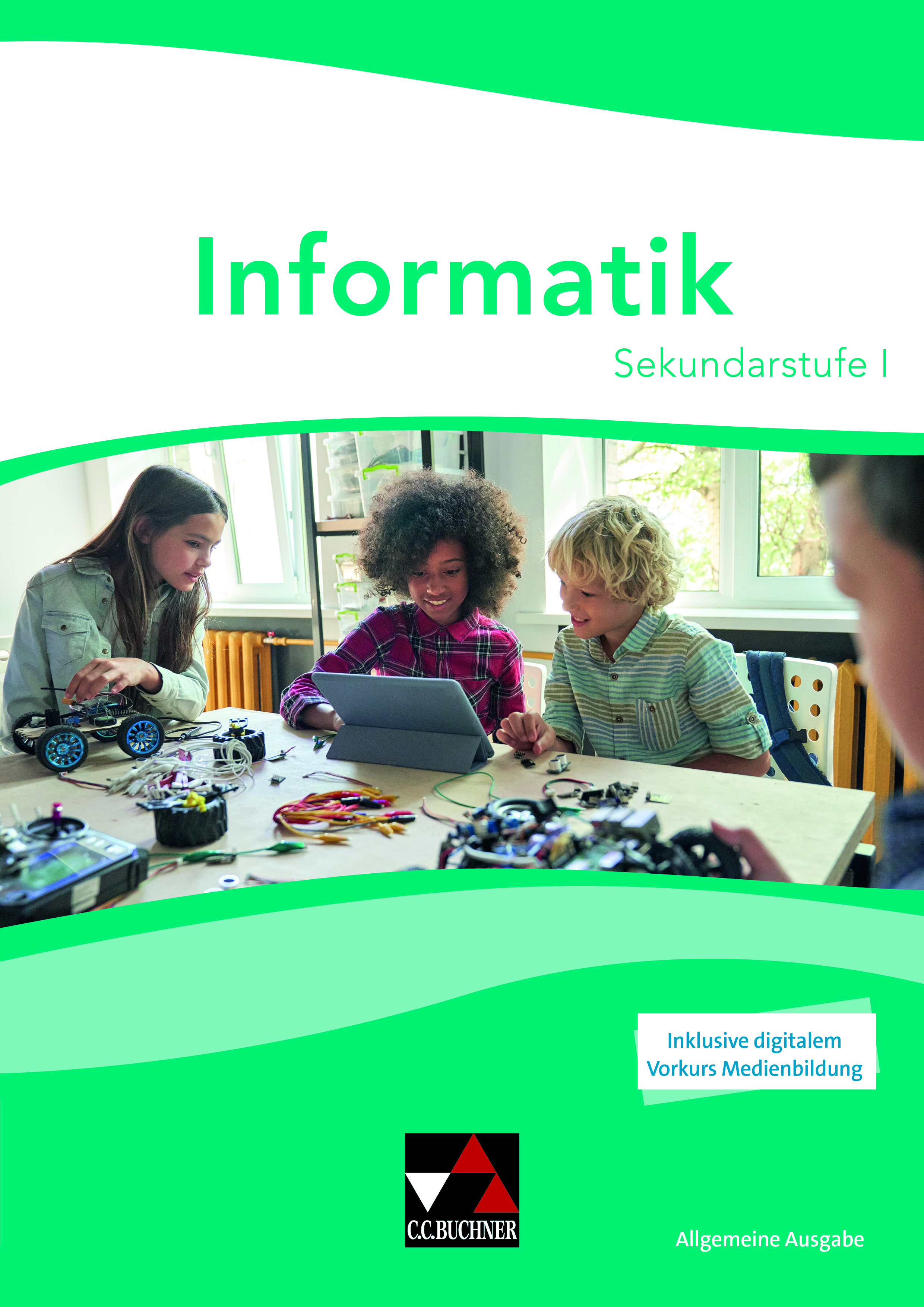 